Elias Blix: Barndomsminne frå NordlandSongen blei publisert for første gong i avisa Den 17de Mai 13. august 1896.https://www.youtube.com/watch?v=l_7Rf2cmEXk Framføring av Violet Road og Bodø domkor 2015Ordforklaringar: bringa  –  brystetkaua – rope, lokkelog – lo, flirtekruna – kroneglunt – gutvåg – bølgjesæl – lukkeleg, glad, velsigna glupande – som sluker/glefserfjetrande – som fjetrar/trollbind/fortryllar  no.wikipedia.org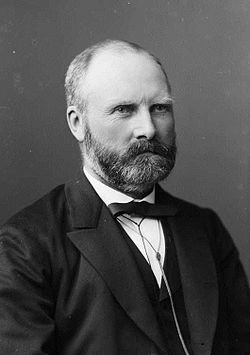 Oppgåve 1Gjer greie for korleis tilhøvet mellom det lyriske eg-et og minna om naturen og oppveksten i Nordland blir framstilt i diktet. Vurder i kva grad dette er ei nasjonalromantisk framstilling. Bruk fagspråk og konkrete eksempel frå diktet i svaret ditt. Skriv 200–300 ord.Svaret ditt vil bli vurdert på følgjande område:Tekstforståing i kva for grad det blir gjort greie for forholdet mellom det lyriske eg-et og naturen i kva grad dei vurderer om diktet er nasjonalromantiskbruken av relevante eksempel Språkføringi kva for grad det er brukt relevant fagspråkformuleringar og variasjon i ordforråd i kva for grad det er formålstenleg og variert setningsstrukturFormelle ferdigheiterrettskriving og teiknsetjingÅ, eg veit meg eit landlangt der uppe mot nord,med ei lysande strandmillom høgfjell og fjord.Der eg gjerne er gjest,der mitt hjarta er festmed dei finaste, finaste band.Å eg minnest, eg minnestso vel dette land!Der eit fjell stig mot skymed si kruna av snø,og i lauvklædnad nydet seg speglar i sjø.Og det smiler mot strandmed si bringa i brandi den solklåre kveld:Å eg minnest, eg minnestso vel dette fjell!Ja, eg kjenner den stadder eg stima som gut,der eg kaua og kvadso det svara frå nut,der eg leika og logi den lauvklædde skogmillom blomster og blad:Å eg minnest, eg minnestso vel denne stad!Og når vinden var spak,fór um fjorden eg rundt,der eg rodde og raksom ein fiskande glunt.Der eg leikande lågog meg vogga på vågi den nattsol der nord:Å eg minnest, eg minnestso vel denne fjord!Men det dårande hav,som no drøymer so stilt,vert ei glupande gravnår det reiser seg vilt,snart det lokkar og lær,snart det yver deg slærog dreg båten i kav.Å eg minnest, eg minnestso vel dette hav!I min heim var eg sæl,av di Gud var attved,og eg kjende so velkor det anda Guds fred,når til kyrkja me fór,når me heime heldt kor,og med moder eg bad.Å eg minnest, eg minnestso vel denne stad!Denne heim er meg kjærsom den beste på jord.Han mitt hjarta er nær,denne fjetrande fjord,og det målande fjellog den strålande kveld,hugen leikar på deim:Å eg minnest, eg minnestso vel denne heim!Og eg lengtar so tidtdette landet å sjå,og det dreg meg so blidt,når eg langt er ifrå.Med den vaknande vårvert min saknad so sår,so mest gråta, mest gråta eg kan.Å eg minnest, eg minnestso vel dette land!